		SPRING 2018 Workshop Schedule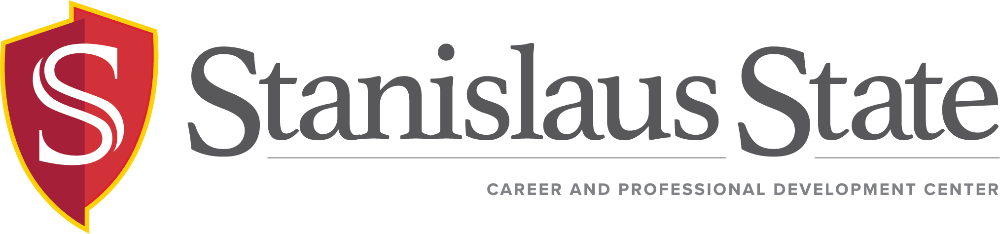 January/FebruaryMarch April/MayCareer Fair SuccessSucceed at the Teacher Recruitment Fair Tuesday | January 30 | 3:30-4:30pm | MSR 200Prepare for the February FairsThursday | February 22 | 3:30-4:30pm | MSR 200Friday | February 23 | 10:00am-11:00am | MSR 130CMonday | February 26 | 2:30-3:30pm | MSR 200Resume 101 Thursday | February 8 | 3:30-4:30pm | MSR 200Thursday | February 8 | 3:30-4:30pm | Stockton CtrWednesday | February 14 | 11am – Noon | MSR 200Job & Internship SearchThursday | February 15 | 3:30-4:30pm | Stockton CtrOPEN HOUSEStop by the Career & Professional Development Center to meet the team, discover available resources and enjoy some morning refreshments.Thursday | February 1 | 9:00-11:00am | MSR 230Exploring Majors & CareersWednesday | March 28 | 11am – Noon | MSR 200Resume 101Monday | March 12 | 2:30-3:30pm | MSR 200Thursday | March 22 | 3:30-4:30pm | Stockton CtrInterviewing Success Thursday | March 15 | 12:15pm-1:15pm | MSR 200Career Fair SuccessPrepare for the Spring Job Fair @ Stockton CampusThursday | March 29 | 3:30-4:30pm | Stockton CtrVirtual Networking-Your On-line BrandThursday | March 8 | 3:30-4:30pm | Stockton CtrTuesday | March 20 | 10:30-11:30am | MSR 200Exploring Majors & CareersMonday | April 16| 2:00pm-3:00pm| MSR 200Thursday | April 26 | 11am – Noon | MSR 200Job & Internship SearchWednesday | April 8 | 11:00am-Noon| MSR 200Resume 101 Monday | April 23 | 2:00pm-3:00pm| MSR 200Equal Pay Day:Salary Negotiations April 10th is Equal Pay Day 2018, representing the additional calendar days that the typical woman must work to earn the same amount as the typical man. All are welcome to attend. Tuesday | April 10 | 2:00-4:00pm | MSR 130Interviewing Success Thursday | April 19 | 3:30-4:30pm | Stockton CtrNetworking Thursday | April 26| 3:30-4:30pm | Stockton Ctr